GIRNE AMERICAN UNIVERSITY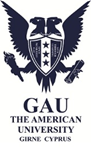 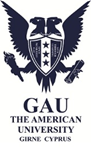 Meslek Yüksek OkuluTAACT101 MUHASEBE 1DERS ICERIGIÖğretim Görevlisi: 		Dr. Hatice ImamogluEmail: 			haticeimamoglu@gau.edu.tr Ofis : 				A2.2 (A binasi 2. Kat )DEĞERLENDİRME YÖNTEMİAMACI VE HEDEFLERİBu dersin amacı, muhasebenin temel kavramlarını, maliye tablo ilkelerini, muhasebenin temel denklemini, aktif ve pasif hesapları, gelir ve gider hesapları, maliyet ve gelir, gider hesaplarının kapatılmasını, kesin mizanın hazırlanmasına ilişkin hesapların girilmesini, bilanço ve gelir tablosunun hazırlanmasını ve bu bilgilerin daha sonra bilgisayar ortamında kullanılabilmesini içermektedir.DERSİN KAZANDIRMASI BEKLENİLEN BİLGİ VE BECERİLER Dersi başarıyla tamamlayan tüm öğrencilerin aşağıdaki konularda bilgi ve anlama yeteneklerini geliştirdikleri  öngürülmektedir: Muhasebenin tanımı ve işlevleri, muhasebe ile ilgili taraflarBilançonun tanımı, bilanço eşitliği ve içeriğiGelir tablosunun tanımı ve içeriğiBilanço hesaplama işleyişiHesaplar ve bilanço arasındaki ilişkiler, sermayedeki değişmelerin gelir ve gider hesaplarında izlenmesiBilanço hesapları, gelir tablosu hesapları, hesap planıYevmiye defterinin işlevi, yevmiye defterinin saklı ve işleyişiMizan şekli, mizanda aranacak eşitlikler, mizan türleri.DERS KİTABIFinansal Muhasebe(Genel Muhasebe), Prof. Dr. Nihat Küçüksavaş - Genişletilmiş 11. Bakı YARDIMCI KİTAP ( ALIŞTIRMALAR VE ÖRNEKLER)Genel Muhasebe,  Faruk Güçlü,Hüseyin Çiçek, Tahir BenliGenel Muhasebe II, Gülsevil Yıldız Dönem Aktiviteleri% Ara Sınav           30%Final Sınavı        60%Kisa Sınavlar        10%TOTAL100HaftaKonular1GİRİŞ2 İşletme ile ilgili genel bilgiler, işletmenin tanımı, amaçları, işletmenin varlıkları ve bu varlıkların elde edildiği kaynaklar.Muhasebenin tanımı ve işlevleri, muhasebe ile ilgili taraflar3Bilançonun tanımı, bilanço eşitliği ve içeriği ve konuya bağlı sayısal örnek çözümlemeleri4Gelir tablosunun tanımı ve içeriği ve konuya bağlı sayısal örnek çözümlemeleriGelir tablosunun bölümleri, şekli, ve konuya bağlı sayısal örnek çözümlemeleri5Hesap ve gereği, hesaplara ilişkin terimler, bilanço hesaplarının işleyişiHesaplar ve bilanço arasındaki ilişkiler, sermayedeki değişmelerin gelir ve gider hesaplarında izlenmesi ve bu konulara bağlı sayısal örnek çözümlemeleri6Kisa Sinav ve Ders Tekrarı7 & 8ARA SINAV HAFTASI9 Bilanço hesapları, gelir tablosu hesapları, hesap planıAçılış bilançosunun düzenlenmesi ve konuyla ilgili örnek çözümlemeleri10 & 11Yevmiye defterinin işlevi, yevmiye defterinin saklı ve işleyişiBüyük defterinin işlevi ve şekli, işlemlerin yevmiye defterinden büyük deftere geçirilişi12Mizan şekli, mizanda aranacak eşitlikler, mizan türleri.13 & 14Konulara bağlı sayısal örnekler ve çözümlemeleri15Kisa Sinav ve Ders TekrarıFİNAL SINAVLARI